HÅLLBARA SAGOR Sustainable development  goal: Mål 4: God utbildning för allaProjekt beskrivning: Projektet “Hållbara Sagor” har en vision om att alla barn från tidig ålder ska ha hållbar utveckling som en naturlig del i sin värdegrund. Problemet idag är att alla förskolebarn inte har samma förutsättningar till en god hållbarhetsutbildning tidigt i livet. Hur bred och djupgående hållbarhetsutbildning barn får idag beror på vilken förskola de går på, hur intresserade förskolepedagogerna är av hållbarhet och hur förhållandet i hemmet ser ut.Vi avser därmed att sänka tröskeln för förskolor att börja jobba med hållbarhet genom att ge ut ett kostnadsfritt färdigt koncept – ett utbildningspaket bestående av egenskrivna sagor med utgångspunkt i olika hållbarhetsmål samt ett tillhörande utbildningsmaterial riktat till förskolepedagoger redo att användas i förskolans dagliga verksamhet.Vi vill minska den befintliga diskrepansen mellan hållbarhetslärandet mellan barn med olika förutsättningar från hemmet, genom att förflytta tyngdpunkten av lärandet från hemmet till den gemensamma förskolan. Projektet har därför grundats i FNs hållbarhetsmål nummer 4: God utbildning för alla, och specifikt delmål nr 4.7. Projektets medlemmar: Madeleine Österman, Elin Laurén, Ellen Norberg, Desirée NilssonKontakt: https://soundcloud.com/user-385418232 bild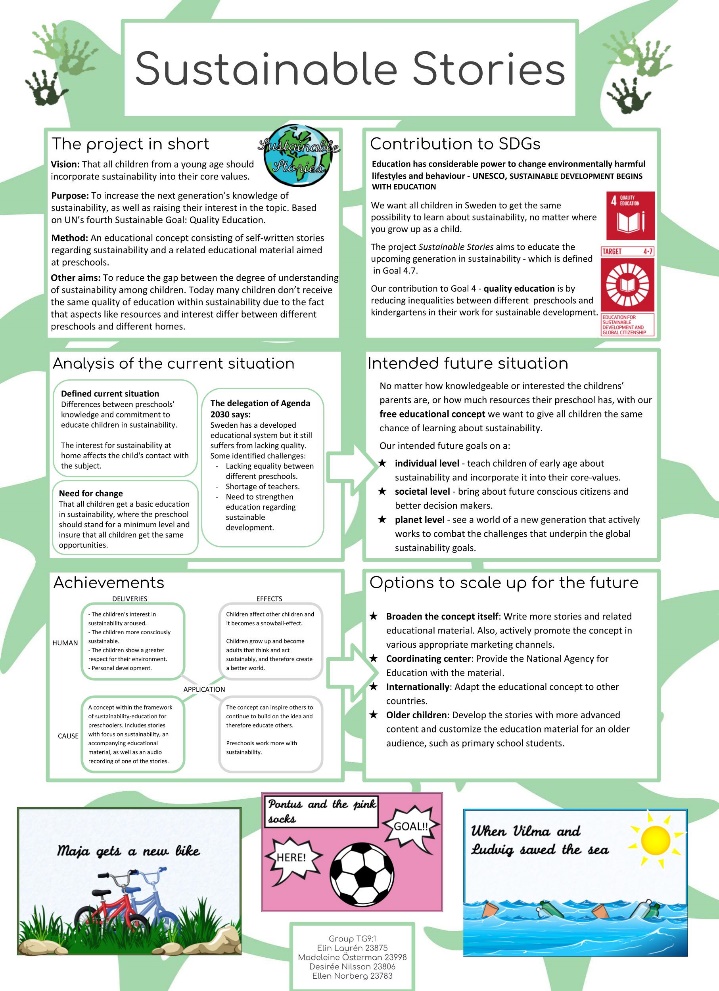 